Отчет Общественной инспекции по делам несовершеннолетних за 2018 года.На территории Николо-Александровского сельсовета работа комиссии проводится по плану. План работы рассматривался на первом заседании. Всего проведено 6 заседания, на которых анализировались вопросы по ходе рейдов в ходе целевых операций, а так же вопросы об ответственности родителей за воспитание и обучение детей, создании родителями необходимых условий проживания несовершеннолетних, поведения и посещаемости учебных занятий обучающимися школы. Во время летних каникул была оказана помощь в трудоустройстве детей. Целью проведения профилактических операций является:-обеспечение прав и законных интересов несовершеннолетних;-устранение причин и условий, провоцирующих безнадзорность и правонарушения детей и подростков; -предупреждение повторной преступности среди несовершеннолетних в соответствии с комплексным планом по профилактике безнадзорности;-организация досуга, оздоровления и занятости; -выявление детей и подростков, не имеющих основного общего образования и уклоняющихся от обучения, предупреждения их асоциального поведения и правонарушений.На территории Николо-Александровского сельсовета числится:- неблагополучных семей- 11, малообеспеченных семей-39, многодетных-6.  Всего проведено рейдов-15.В ходе профилактических целевых операций проведено обследование   неблагополучных семей -11, неполных-6, 25 малообеспеченных. С неблагополучными семьями постоянно проводится профилактическая работа, за ними закреплены наставники. С неблагополучными семьями проводится работа членами ОИДН, администрацией сельсовета и администрацией школы. Целевые операции проводились по графику совместно с членами педагогического коллектива, родительским комитетом, женсоветом.п о с т а н о в л я ю:   1.Работу инспекции по делам несовершеннолетних и их прав Николо-Александровского сельсовета за 2018 год признать удовлетворительно.  2.Рекомендовать Нудьге Надежде Павловне – председателю общественной инспекции по делам несовершеннолетних и защите их прав Николо-Александровского сельсовета:- продолжать работу по профилактике безнадзорности и правонарушений несовершеннолетних;         	 3.Контроль за исполнением настоящего постановления оставляю за собой.Глава Николо-Александровскогосельсовета                                                                                           Г.Т.Панарина                                                                                             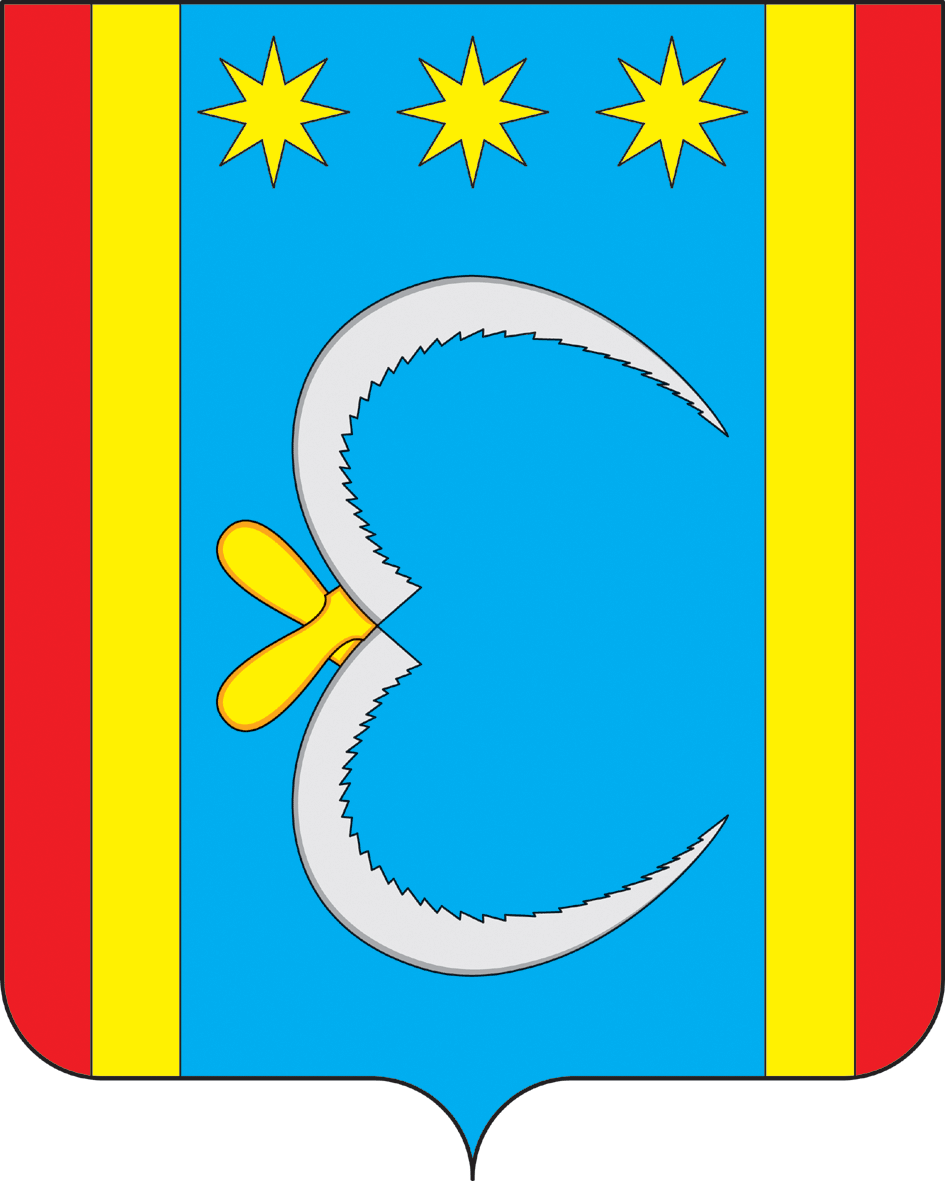 АДМИНИСТРАЦИЯ НИКОЛО-АЛЕКСАНДРОВСКОГО СЕЛЬСОВЕТАОКТЯБРЬСКОГО РАЙОНА АМУРСКОЙ ОБЛАСТИПОСТАНОВЛЕНИЕАДМИНИСТРАЦИЯ НИКОЛО-АЛЕКСАНДРОВСКОГО СЕЛЬСОВЕТАОКТЯБРЬСКОГО РАЙОНА АМУРСКОЙ ОБЛАСТИПОСТАНОВЛЕНИЕАДМИНИСТРАЦИЯ НИКОЛО-АЛЕКСАНДРОВСКОГО СЕЛЬСОВЕТАОКТЯБРЬСКОГО РАЙОНА АМУРСКОЙ ОБЛАСТИПОСТАНОВЛЕНИЕАДМИНИСТРАЦИЯ НИКОЛО-АЛЕКСАНДРОВСКОГО СЕЛЬСОВЕТАОКТЯБРЬСКОГО РАЙОНА АМУРСКОЙ ОБЛАСТИПОСТАНОВЛЕНИЕАДМИНИСТРАЦИЯ НИКОЛО-АЛЕКСАНДРОВСКОГО СЕЛЬСОВЕТАОКТЯБРЬСКОГО РАЙОНА АМУРСКОЙ ОБЛАСТИПОСТАНОВЛЕНИЕ 12.12.2018                                                                           № 64с. Николо-Александровкас. Николо-Александровкас. Николо-Александровкас. Николо-Александровкас. Николо-Александровка